■ 출입국관리법 시행규칙 [별지 제17호 서식]	(第一页 / Page1)签证发给申请表APPLICATION FOR VISA<申请表填写方法>‣ 申请人须以事实为根据，并将在以下空格处完整记载。‣ 申请人必须用中文或英文填写以下申请表。‣ 在相关选项的“[ ]”内打钩。‣ 如您选择“其他”，请写具体内容。<How to fill out this form>You must fill out this form completely and correctly.You must write in block letters either in English or Korean.For multiple-choice questions, you must check [√] all that apply.If you select‘Other’, please provide us with more information in the given space.1.8  您以前出境或入境韩国时是否使用过其他姓名?Have you ever used any other names to enter or depart Korea?否 No [√ ]	是 Yes [	]	→ 如您选择"是"，请写具体内容 If‘Yes’please provide details(姓 Family Name	, 名 Given Name	)1.9 您是否拥有双重国籍? Are you a citizen of more than one country ?	否 No [√ ]	是 Yes [	]→ 如您选择"是"，请写具体内容 If‘Yes’please write the countries (	)(第二页 / Page2) ‣     签证发给认定书持有者直接移到第12部分(誓约)，填写以下空格后提交申请表(不用写第3~11部分)Those who have confirmation of visa issuance must move to section 12 (Declaration) to complete this from (Those with visa issuance confirmation must not fill out section 3~11).3. 护照信息 / PASSPORT INFORMATION3.1 护照类型 Passport Type外交护照 Diplomatic [	]	公务护照 Official [	]	普通护照 Regular[√ ]	其他 Other [	]→ 如您选择‘其他’，请写具体内容 If‘Other’please provide details (	)3.7 您是否有其他的护照? Do you have any other valid passport ?	否 No [√ ]	是 Yes [	]→ 如您选择‘是’，请写具体内容 If‘Yes’please provide detailsa) 护照类型 Passport Type外交护照 Diplomatic [	]	公务护照 Official [	]	普通护照 Regular[	]	其他 Other [	]4.1 本国地址 Address in Your Home Country   江苏省南京市白云路1号101室（注意：此处写户籍地址）4.２ 现居住地 Current Residential Address *仅限于现居住地与本国地址不同者 / Write if it is different from the above address    上海市中山路22弄3号203室（注意：此处写目前实际居住地址）4.6 紧急联系人信息 Emergency Contact Information目前婚姻状况 Current Marital Status已婚 Married [	√]	离婚 Divorced [	]	未婚 Never married [	]	丧偶 Widowed [	]配偶个人信息 *仅限于已婚者 If‘Married’please provide details of your spouse姓 Family Name     马	b) 名 Given Names    丽c) 出生日期 Date of Birth (yyyy/mm/dd)  1988/09/09	d) 国籍 Nationality  中国e) 居住地 Residential Address  上海	f) 联系电话 Contact No. 138046521366. 学历 / EDUCATION6.1 最终学历 What is the highest degree or level of education you have completed ?(第三页 / Page３)硕士/博士 Master’s/Doctoral Degree [	]	学士 Bachelor’s Degree [	]高中 High School Diploma [	]	其他 Other [√	]→ 如您选择“其他”，请写具体内容 If‘Other’please provide details (  大专	)7.1 职业 What are your current personal circumstances ?企业家 Entrepreneur [	]	个体经营 Self-Employed [	]	职员 Employed [√	]公务员 Civil Servant [	]	学生 Student [	]	退休者 Retired [	]无职 Unemployed [	]	其他 Other [	]→ 如您选择“其他”，请写具体内容 If‘Other’please provide details (	)7.2. 职业详细信息 Employment Details8.1 邀请人/邀请单位 Do you have anyone sponsoring you for the visa ?无 No [√ ]	有 Yes [	]  → 如您选择“有”，请写具体内容 If‘Yes’please provide detailsa) 邀请人/邀请单位 (名称) Name of your visa sponsor (Korean, foreign resident in Korea, company, or institute)9.1 访韩目的 Purpose of Visit to Korea观光/经由 Tourism/Transit [√ ]	参加会议/Meeting, Conference [	]	医疗观光 Medical Tourism  [	]短期商务 Business Trip [	]	留学/研修 Study/Training [	]	就业 Work [	]贸易/投资/驻在 Trade/Investment/Intra-Corporate Transferee [	]探亲  VisitingFamily/Relatives/Friends  [	]	结婚移民 Marriage Migrant [	]外交/公务 Diplomatic/Official [	]	其他 Other [	]→ 如您选择“其他”，请写具体内容 If‘Other’please provide details (	)最近5年内是否访问过韩国  Have you travelled to Korea in the last 5 years ?否 No [	]	是 Yes [	√]	→ 如您选择“是”，请写具体内容 If‘Yes’please provide details of any trips to Korea(	2  ) 次 times,	最近访韩目的 Purpose of Recent Visit (     旅游	)(第四页 / Page４)最近5年内是否访问过其他国家（韩国除外） Have you travelled outside your country of residence, excluding to Korea, in the last 5 years ?否 No [	]	是 Yes [  √]	→ 如您选择“是”，请写具体内容 If‘Yes’please provide details of these trips9.8. 同行家属 Are you travelling to Korea with any family member ?无 No [	]	有 Yes [	√ ]	→ 如您选择“有”，请写具体内容 If ‘Yes’ please provide details of the family members you are travelling with* 注：家属范围-配偶, 子女, 父母, 兄弟姐妹Note: Definition of a Family Member - your spouse, father, mother, children, brothers and sisters访问经费 / FUNDING DETAILS 10.1 访问经费(以美元为准) Estimated travel costs(in US dollars)    2000 10.2 访韩费用支付者 Who will pay for your travel-related expenses ? (any person including yourself and/or institute) 自费11.1 您在填写申请表时是否接受过别人的帮助？Did you receive assistance in completing this form?否[√ ] No 是 Yes [	] → 如您选择“是”，请写具体内容  If‘Yes’please provide details of the person who assisted you12. 誓约 / DECLARATION*  签证发给认定书持有者也须填写(第五页 / Page５)Those who possess confirmation of visa issuance must only complete section 1,2, and 12 of this form根据本人所知所信，我声明以上所有陈述均真实、准确、完整。我将遵守大韩民国的出入境管理法律法规。I declare that the statements made in this application are true and correct to the best of my knowledge and belief, and that I will comply with the Immigration Act of the Republic of Korea.申请日期 (年. 月. 日) DATE OF APPLICATION (yyyy/mm/dd)．	．	．申请人（签名 ）SIGNATURE OF APPLICANT                                                                                  此 处 手 写 签 名未满十七岁由父母或法定监护人签字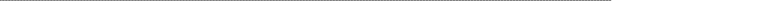 Signature of Parent or Legal Guardian´s for a person under 17 years of age附件ATTACHMENT	1. 「출입국관리법 시행규칙」 제76조제1항 관련 [별표 5] 사증발급신청 등 첨부서류注意事项 Notice1.      有关上述事项，本表如不够填写可另加附页或是追加提供相关材料。If extra space is needed to complete any item, record on a separate sheet of paper or submit relevant documents which could support your application.2. 如您的大韩民国签证得到批准后因遗失、损毁等原因再次签发，必须通知签证处理机构变更的护照信息，以便准确反 映个人信息。If you received Korean visa approval, and have new passport issued thereafter in lieu of lost/damaged passport, you must notify the concerned visa office of changes in your passport information.3.       申请人若在入境大韩民国时被发现是不许可入境者，即使持有韩国签证也无权入境。Possession of a visa does not entitle the bearer to enter the Republic of Korea upon arrival at the port of entry if he/she is found inadmissible.4.        根据「出入境管理法施行规则」第9条第1项，C类签证持有者入境韩国后不得变更滞留资格。Please note that category C visa holders are not able to change their status of stay after their entry into the Republic of Korea in accordance with Article 9(1) of the Enforcement Regulations of the Immigration Act.处理流程填写申请书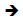 Application申请人Applicant接受Reception处理机构（驻外公馆）Diplomatic Mission审核Review	è处理机构（驻外公馆）Diplomatic Mission批准èApproval处理机构（驻外公馆）Diplomatic Mission签发签证 Issuance 处理机构（驻外公馆）Diplomatic Mission1. 个人信息 / PERSONAL DETAILS1. 个人信息 / PERSONAL DETAILS1. 个人信息 / PERSONAL DETAILSPHOTO1.1 护照上的英文名/Full name in English (as shown in your passport)1.1 护照上的英文名/Full name in English (as shown in your passport)PHOTO姓／Family Name   ZHANG名／Given Names   SAN护照规格照片姓／Family Name   ZHANG名／Given Names   SAN(35㎜×45㎜)姓／Family Name   ZHANG名／Given Names   SAN6个月内拍摄的正面免冠姓／Family Name   ZHANG名／Given Names   SAN6个月内拍摄的正面免冠1.2 中文名字    张三1.3 性别／Sex           男/Male[√] 女/Female[   ]] []彩色相片，相片背景颜色1.2 中文名字    张三1.3 性别／Sex           男/Male[√] 女/Female[   ]] []须为纯白色1.2 中文名字    张三1.3 性别／Sex           男/Male[√] 女/Female[   ]] []A color photo taken within la1.4 出生日期 Date of Birth (yyyy/mm/dd)             1988/08/081.5 国籍  Nationality       中国st 6 months(full face without1.4 出生日期 Date of Birth (yyyy/mm/dd)             1988/08/081.5 国籍  Nationality       中国hat, front view against whit1.4 出生日期 Date of Birth (yyyy/mm/dd)             1988/08/081.5 国籍  Nationality       中国hat, front view against whit1.6 出生地 Country of Birth   上海1.7 身份证号码 National Identity No.    310105*********e or off-white background)1.6 出生地 Country of Birth   上海1.7 身份证号码 National Identity No.    310105*********领馆审核栏 FOR OFFICIAL USE ONLY领馆审核栏 FOR OFFICIAL USE ONLY领馆审核栏 FOR OFFICIAL USE ONLY领馆审核栏 FOR OFFICIAL USE ONLY领馆审核栏 FOR OFFICIAL USE ONLY领馆审核栏 FOR OFFICIAL USE ONLY领馆审核栏 FOR OFFICIAL USE ONLY领馆审核栏 FOR OFFICIAL USE ONLY领馆审核栏 FOR OFFICIAL USE ONLY기본사항체류자격체류기간유효기간사증종류Ｓ  ·  Ｄ  ·  Ｍ접수사항접수일자접수번호처리과허가사항허가일자인정번호고지사항결 재담당가 [	]부 [	]<심사의견><심사의견><심사의견><심사의견><심사의견>결 재가 [	]부 [	]<심사의견><심사의견><심사의견><심사의견><심사의견>결 재가 [	]부 [	]<심사의견><심사의견><심사의견><심사의견><심사의견>< 邮 票 粘 贴 处 ><수입인지 부착란>< 邮 票 粘 贴 处 ><수입인지 부착란>< 邮 票 粘 贴 处 ><수입인지 부착란>< 邮 票 粘 贴 处 ><수입인지 부착란>< 邮 票 粘 贴 处 ><수입인지 부착란>< 邮 票 粘 贴 处 ><수입인지 부착란>B/L:출입국사항: 복수대상사유: 사건부: 불허경력: 기타:B/L:출입국사항: 복수대상사유: 사건부: 불허경력: 기타:B/L:출입국사항: 복수대상사유: 사건부: 불허경력: 기타:2. 签证发给认定书签发信息（反签号） / DETAILS OF VISA ISSUANCE CONFIRMATION※   仅限于在大韩民国出入国管理事务所·办事处收到签证发给认定书的人(Section 2 is only for those who possess confirmation of visa issuance issued by the Immigration Office of the Republic of Korea)2. 签证发给认定书签发信息（反签号） / DETAILS OF VISA ISSUANCE CONFIRMATION※   仅限于在大韩民国出入国管理事务所·办事处收到签证发给认定书的人(Section 2 is only for those who possess confirmation of visa issuance issued by the Immigration Office of the Republic of Korea)2. 签证发给认定书签发信息（反签号） / DETAILS OF VISA ISSUANCE CONFIRMATION※   仅限于在大韩民国出入国管理事务所·办事处收到签证发给认定书的人(Section 2 is only for those who possess confirmation of visa issuance issued by the Immigration Office of the Republic of Korea)2. 签证发给认定书签发信息（反签号） / DETAILS OF VISA ISSUANCE CONFIRMATION※   仅限于在大韩民国出入国管理事务所·办事处收到签证发给认定书的人(Section 2 is only for those who possess confirmation of visa issuance issued by the Immigration Office of the Republic of Korea)2.1 签证发给认定号码（反签号）Confirmation No.2.2 签发日期  Issue Date2.3 护照号码 Passport No.2.4 护照有效期 Passport Expiry Date3.2 护照号码 Passport No.       E347684223.3 护照签发国 Country of Passport     中国3.4 护照签发地 Place of Issue      上海3.5 签发日期 Date of Issue   2015/08/083.6 护照有效期 Date Of Expiry      2025/08/07b) 护照号码 Passport No.c) 护照签发国 Country of Passportd) 护照有效期 Date Of Expiry4. 联系信息 / CONTACT INFORMATION4. 联系信息 / CONTACT INFORMATION4. 联系信息 / CONTACT INFORMATION4.3 手机号码 Cell Phone No.138015620134.4 固定电话 Telephone No.4.5 电子邮件 E-maila) 姓名 Full Name   李四a) 姓名 Full Name   李四a) 姓名 Full Name   李四a) 姓名 Full Name   李四a) 姓名 Full Name   李四a) 姓名 Full Name   李四b) 居住国家 Country of residence  中国c) 电话号码 Telephone No. 13501634785c) 电话号码 Telephone No. 13501634785c) 电话号码 Telephone No. 13501634785c) 电话号码 Telephone No. 13501634785c) 电话号码 Telephone No. 13501634785c) 电话号码 Telephone No. 13501634785d) 关系 Relationship to you   朋友5.婚姻状况/MARITALSTATUSDETAILSDETAILS6.2 学校名称 Name of School        上海高等职业技术学院6.3 学校地址 Location of School(city/province/country)     上海黄浦路22号7. 职业 / EMPLOYMENT7. 职业 / EMPLOYMENT单位/机构/学校（名称） Name of Company/Institute/School上海世达贸易公司单位/机构/学校（名称） Name of Company/Institute/School上海世达贸易公司单位/机构/学校（名称） Name of Company/Institute/School上海世达贸易公司单位/机构/学校（名称） Name of Company/Institute/School上海世达贸易公司单位/机构/学校（名称） Name of Company/Institute/School上海世达贸易公司单位/机构/学校（名称） Name of Company/Institute/School上海世达贸易公司职位/专业 Your Position/Course职员单位/机构/学校（地址） Address of Company/Institute/School上海中山路55号单位/机构/学校（地址） Address of Company/Institute/School上海中山路55号单位/机构/学校（地址） Address of Company/Institute/School上海中山路55号单位/机构/学校（地址） Address of Company/Institute/School上海中山路55号单位/机构/学校（地址） Address of Company/Institute/School上海中山路55号单位/机构/学校（地址） Address of Company/Institute/School上海中山路55号电话号码 Telephone No.021-541236548.邀请人信息/DETAILSOFSPONSORSPONSORb) 出生日期/营业执照号码 Date of Birth/Business Registration No.c) 关系 Relationship to youd) 地址 Addresse) 电话号码 Phone No.9. 访问信息 / DETAILS OF VISIT9. 访问信息 / DETAILS OF VISIT9.2 预定停留时间Intended Period of Stay   5天9.3 访韩预定日 Intended Date of Entry  2016/08/089.3 访韩预定日 Intended Date of Entry  2016/08/089.4 韩国联系地址(包括酒店) Address in Korea(including hotels)9.4 韩国联系地址(包括酒店) Address in Korea(including hotels)9.5 韩国联系电话 Contact No. in Korea国家 Name of Country访问目的 Purpose of Visit停留期间 Period of Stay(yyyy/mm/dd)~ (yyyy/mm/dd)      泰国旅游   2015/03/03-2015/03/10姓名 Full name in English出生日期 Date of Birth(yyyy/mm/dd)国籍Nationality关系 Relationship to you    马丽 1988/09/09  中国 夫妻a) 姓名/单位名称 Name of Person/Company(Institute)a) 姓名/单位名称 Name of Person/Company(Institute)a) 姓名/单位名称 Name of Person/Company(Institute)a) 姓名/单位名称 Name of Person/Company(Institute)a) 姓名/单位名称 Name of Person/Company(Institute)a) 姓名/单位名称 Name of Person/Company(Institute)a) 姓名/单位名称 Name of Person/Company(Institute)b) 关系 Relationship to youc) 支援内容 Type of Supportc) 支援内容 Type of Supportc) 支援内容 Type of Supportc) 支援内容 Type of Supportc) 支援内容 Type of Supportc) 支援内容 Type of Supportc) 支援内容 Type of Supportd) 联系电话 Contact No.11.填写申请表时是否接受过帮助/ASSISTANCEWITHTHISFORMFORM姓名 Full Name出生日期 Date of Birth(yyyy/mm/dd)联系电话 Telephone No.关系Relationship to you